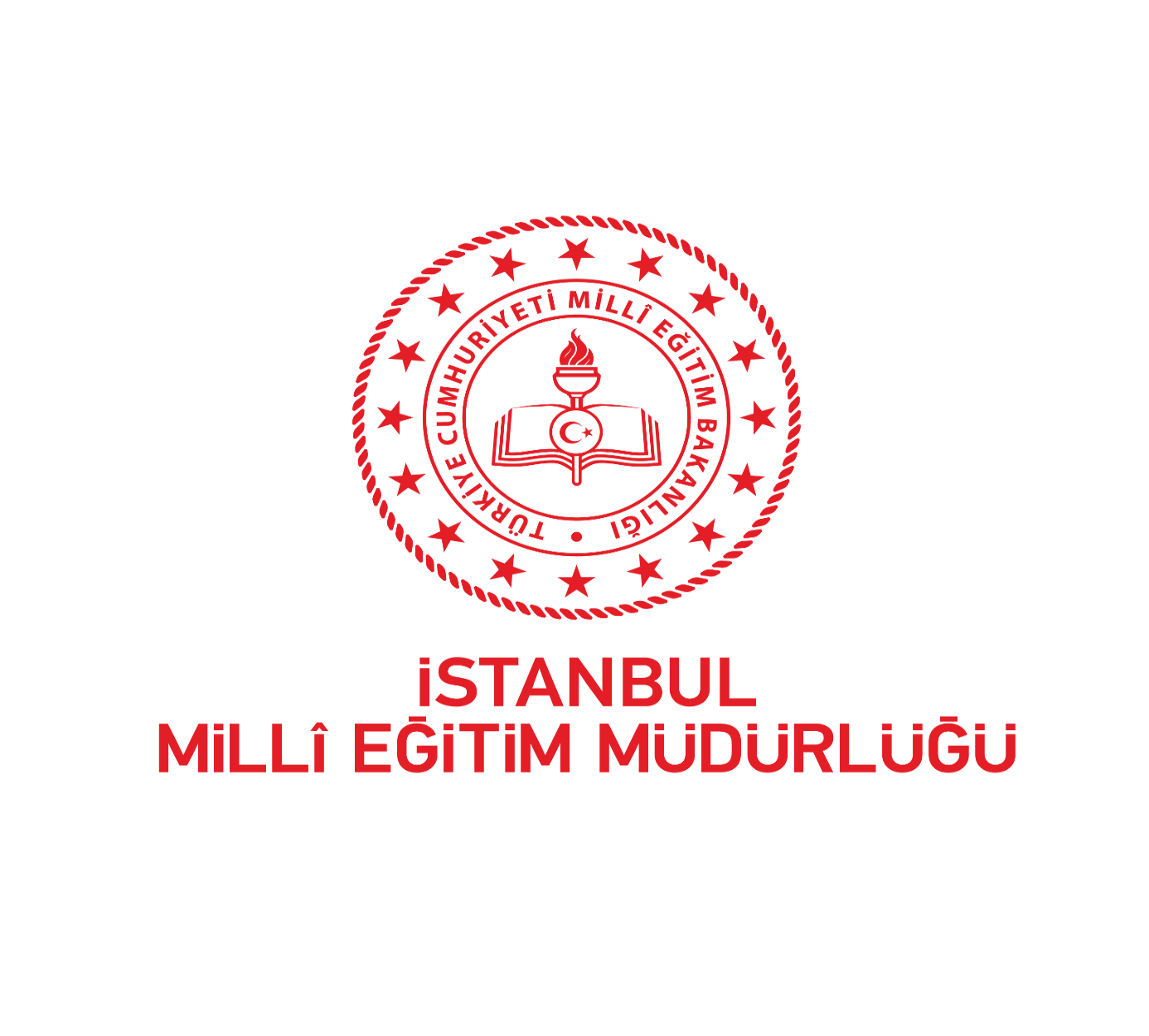 BELIEVE in YOURSELF and JUST SPEAKPROJESİ2020-2021PROJENİN AMACI:Ülkemizde   İngilizce   dil  eğitimi   2.  sınıftan   12.  sınıfa   kadar  yaklaşık   olarak  1.200  saat verilmektedir.  FATİH Projesi kapsamında her sınıfa akıllı  tahta ve teknolojik  donanıma sahip çeşitli ekipmanlar  yerleştirilmiştir.  Ayrıca son yıllarda  İngilizce  branşına  önemli  kontenjanlar  ayrılarak öğretmen  ataması  gerçekleştirilmiştir.   Tüm  bu  olumlu   gelişmelere   rağmen  dil  eğitiminde istenilen  seviyelere  ulaşılamamıştır.Ülkemizde İngilizce dil öğretimi konusunda yapılan  bir araştırma  sonucuna  göre; English  First tarafından  geliştirilen  İngilizce Yeterlilik  Endeksi  (EPI)  Türkiye’yi  60 ülke  arasında  41. sıraya  yerleştirmektedir.   Bir  diğer araştırmada;   hem  anadili   Türkçe  olanların,   hem  de Türkiye’de   yerleşik   olanların  ortalama toplam TOEFL puanı,  Sudan ve Etiyopya  gibi  Latin alfabesi  kullanmayan  ülkelere  benzer  bir biçimde  120 üzerinden  75’tir. Bu araştırmalar ülkemizin İngilizce öğretiminde istenilen seviyenin çok altında olduğunu net bir şekilde ortaya koymaktadır.Avrupa  2020 Stratejisi incelendiğinde  dil  öğretimi  kapsamında;  Yabancı  dil öğrenme  oranının artırılmasının ve   tüm  AB vatandaşlarının  ana  dillerine   ilaveten  en az bir  yabancı  dil  öğrenmesinin hedeflendiği görülmektedir.Türkiye'de  ilan  edilen  2023 Eğitim  Vizyonu  incelendiğinde ise; Millî  Eğitim  Bakanlığı’nın  dil eğitiminde  yaşanan  aksaklıkları  tespit ettiği  görülmüştür.   2023 Eğitim  Vizyonunda  yer alan hedeflerden  bazıları şunlardır:  Öğretmenlerin  alan metodolojisine  hâkim olmalarının  yanı sıra dijital  kaynakları  kullanmalarına  yönelik  imkânlar  sağlanacaktır.  Millî Eğitim Bakanlığı tarafından  dil öğretim standartlarını   ve   sınıf   içi  uygulamalar   ile   öğretmen   yeterliklerini   belirlemeye   yönelik çalışmalar   yapılacaktır.Yabancı   dil   öğretmenlerine   yaşam   boyu   öğrenme   felsefesi doğrultusunda  çevrim içi ve yüz yüze eğitimler  verilecek,  ana dili  İngilizce  olan öğretmenlerle çalışmaları   sağlanacaktır.   Bu  hedefler   göz  önüne   alındığında projemizin 2023 Vizyonundaki hedeflerle  uyumlu  olduğu görülmektedir.Tüm  bu  gelişmeler değerlendirildiğinde; Küçükçekmece   Kaymakamlığı   ve  İlçe  Millî Eğitim Müdürlüğü tarafından  İngilizce  derslerinin  konuşma  ağırlık  olarak  işlenmesi  ve öğrencilerin  İngilizceyi konuşabilmeleri amacıyla   Believe in Yourself Just Speak Projesi yürütülmüştür. Bu proje 2018-2019 Eğitim-Öğretim Yılında Küçükçekçekmece ilçesinde  bulunan  19 ortaokulda uygulanmıştır.  19 ortaokulda 5. sınıf,  6. sınıf  ve 7. sınıf öğrencilerinden  oluşan  15 bin 640 öğrenci  ile  İngilizce  derslerinde  konuşabilme  becerisinin  ne kadar kazandırılabildiği  konusunda  ön test niteliğinde  bir anket çalışması  yapılmıştır.  Ankete katılan   öğrencilerden	%   20,3’ünün   (3 bin 332 öğrenci) İngilizce  konuşabildiklerini düşündükleri saptanmıştır.  Proje sonucunda ise; İngilizce yaklaşık 9 bin 020 öğrencinin konuşabilme cesareti göstererek İngilizce konuşma sınavına girdikleri tespit edilmiştir. Bu proje ile öğrencilerin yabancı dil konuşabilme konusundaki özgüvenleri, cesaretleri ve başarı algıları yaklaşık %300 artmıştır. Bu olumlu sonuçlar neticesinde İstanbul İl Millî Eğitim Müdürlüğü tarafından Believe in Yourself  Just Speak Projesinin yaygınlaştırılmasına karar verilmiş ve 2019-2020 Eğitim Öğretim Yılı içerisinde bu projenin İstanbul, Balıkesir, Tokat ve Erzincan illerinde uygulanması kararı alınmıştır. Projenin  en önemli  hedeflerinden biri de Bakanlık  Projesi hâline  getirilip  tüm Türkiye’de yaygınlaştırılmasıdır. Uzun vadede İngilizce  değerlendirme  ölçütlerinin  yalnızca  çoktan seçmeli  sınav  ile değil konuşma  ve dinleme  becerilerinin  de ölçülmesi  yoluyla  genişletilmesi  de hedeflenmektedir.Bu bağlamda projenin amaçları şu şekildedir:Ortaokulda öğrenim gören öğrencilerin;●   İngilizce  dinleme-anlama  ve konuşma  becerilerinin  geliştirilmesi,●   Kendini   ifade   etme,   iletişim   kurma,	iş  birliği	yapma   ve  problem	çözmebecerilerinin  geliştirilmesi,●   Kişisel,  sosyal ve kültürel gelişimlerine  katkı sağlayarak  yabancı dil öğrenmeyeyönelik  bilgi,  beceri ve tutumlarının  geliştirilmesi,●   Yabancı  dildeki  kelime  dağarcıklarının  zenginleştirilerek  öğrenci  odaklı  ve çok yönlü  öğrenme  ortamlarında  gündelik  hayatta ihtiyaçları  olan yabancı dil konuşma becerilerinin  geliştirilmesi,●   İletişim  kurma ve etkileşim  becerilerinin   artırılması,●  Bilgi	teknolojilerinden	yararlanarak	yabancı	dil	öğrenme	becerileriningeliştirilmesi  hedeflenmektedir.PROJENİN KAPSAMI:Bu proje ortaokul öğrencilerini kapsamaktadır.PROJENİN DAYANAĞI1739 sayılı  Millî  Eğitim  Temel Kanunu,  Millî  Eğitim  Bakanlığı  Okul Öncesi ve İlköğretim   Kurumları   Yönetmeliği,	Millî   Eğitim   Bakanlığı   Yabancı   Dil   Eğitimi   veÖğretimi   Yönetmeliği,   Millî   Eğitim   Bakanlığı   Eğitim   Kurumları   Sosyal  Etkinlikler Yönetmeliği.PROJENİN KONUSU:Ortaokulda öğrenim gören öğrencilerinin  yabancı dildeki iletişim  seviyelerini tespit etmek ve geliştirmek .Okullarımızdaki  öğrencilere  ön test uygulanarak  seviyeleri ve hazırbulunuşlıkları tespit edilecek.Proje kapsamındaki okullarda her kademen 3 sınıf katılacaktır.5. Sınıf: Üç Sınıf6. Sınıf: Üç Sınıf7. Sınıf: Üç Sınıfİstanbul  genelinde  yapılacak  projeye, ağırlıklı  olarak İngilizce  hazırlığı  olan okullarımızdan  5, 6 ve 7. Sınıf  düzeylerinden  2’şer öğrenci,  her okul toplam 6 öğrenci yarışmaya  katılacaktır.Her İlçeden bir koordinatör öğretmen seçilecektir. PROJEYI YÜRÜTECEK KIŞI/KURUM/  KURULUŞLARİstanbul  İl Millî  Eğitim  Müdürlüğü İstanbul  İlçe Millî  Eğitim  MüdürlükleriDoğu Akdeniz Üniversitesi (KKTC)Sivil  Toplum  KuruluşlarıYAPILACAK İŞ VE İŞLEMLERa)   Okullar Tarafından  Yapılacak  İşler:1.	 Yarışmaya  katılmak  için  İl Millî Eğitim Müdürlüğü tarafından  programa dahil edilen ilçelerden  10 okul  belirlenecektir. İngilizce	konuşma   yarışması   konularını   belirlemek	üzere ilçede deneyimli İngilizce öğretmeninden   oluşan  “üst  kurul”   oluşturulacaktır.   Bu  kurullar   İl  Koordinatörlüğünün altında birleştirilecektir Oluşturulan bu üst kurul, ilçeler arası koordinasyonu, iş başı gözlemi, bilgilendirme ve değerlendirme toplantılarını gerçekleştirecektir ve ayrıca okullar arası yapılan Speaking sınavına katkı sunacaktır. Ek olarak; yarışmaya katılacak olan okullara okul ziyaretleri yaparak yarışma ve proje ile ilgili bilgilendirme yapacaktır.Ayrıca ilçe koordinatörleri ilçelerinde okul koordinatörlerine İlçe Strateji Şube Müdürü başkanlığında bilgilendirme toplantısı yapacaktır. Proje kapsamında ilçelerdeki okulardan bir koordinatör İngilizce Öğretmeni ve bir müdür yardımcısı seçilecektir. Okullarda uygulanan projeyi bu kişiler tarafından takip edilecek ve raporlanacaktır.  2.  İl ve İlçe Mem’in seçtiği tüm ortaokullara yarışmanın duyurusu yapılacaktır. Okullarda öğrenciler ve veliler bilgilendirilecektir. Her okul, yarışmanın  ön elemesini öncelikle  kendi okullarında  yapacaktır. Okullarda  5, 6 ve 7. sınıflardan  gönüllü  öğrenciler  ile okul içinde  İngilizce  öğretmenlerinin  de içinde  olduğu  bir komisyon  tarafından  İngilizce  konuşma  sınavı  yapılacaktır.  Okullarında  başarı gösteren  her kademeden  iki  öğrenci  okullarını   temsil   edecektir.  Okuldan  toplam   6 öğrenci  yarışmaya katılmış  olacaktır. 3.  Proje kapsamındaki okullarda Öğrencilerin dil yeterliliklerini ölçmeksizin derslerine giren İngilizce Öğretmenleri tarafından açık uçlu 5 sorudan oluşan öntest uygulanacaktır. Proje 5, 6 ve 7. Sınıflarda seçmeli derslerde ve okul sonrası DYK kurslarında “Speaking Club” uygulanacaktır. Seçmeli derslerin % 30’u konuşma etkinliğine göre puanlanacaktır. Bu hususta öğrenciler ve veliler okul ingilizce öğretmeni tarafından bilgilendirilecektir.4. Okullarda  başarılı  olan öğrencilere  ilçe millî eğitim müdürlüklerinin  belirlediği  yerde okullar  arası konuşma sınavı  yapılacak.  İlçelerden  5, 6, 7. sınıflardan  ilk ikiye  giren öğrencilerin  ise İl Mem’in  belirlediği  yerde konuşma  sınavı  yapılarak  her kademen ilk 2 öğrenci seçilecektir.5.   Yarışmanın  duyurusu  okul duvar gazetelerinde  ve genel ağ sayfalarında  okul yönetimlerince  yapılacaktır.6. Yarışmaya  katılmak  isteyen  öğrenciler  yarışma  takviminde  belirlenen  başvuru   tarihleriarasında okul müdürlüklerine  başvuruda  bulunacaktır.7. Seçici  kurul  tarafından  belirlenen  konular  yarışma  sürecinde  kura  usulü  ile  seçilerek yarışmacılara  verilecek,  ön hazırlık  yapmadan  yarışmacıların  verilen  konu  üzerinden  5-7 dakika süre ile İngilizce  konuşmaları  istenecektir.8. Yarışmada  öğrenciler  seçici  kurul  tarafından  ekteki değerlendirme  anahtarına  (Rubric, Ek-1) göre  ayrı  ayrı değerlendirilecek,  her  öğrenci  için  kurul  üyeleri  tarafından  verilen puanlarınaritmetik	ortalaması	alınarak	yarışmacının	değerlendirme	sonuç	puanbelirlenecektir.9. İl seçici kurulunca yapılan  değerlendirme  sonucunda  belirlenen  5, 6 ve 7. sınıflardan  ilk beş dereceye giren öğrencilerin  bilgileri  İl Millî  Eğitim  Müdürlüğüne  gönderilecektir.b) Doğu Akdeniz Üniversitesi Tarafından  Yapılacak Çalışmalar:1.  İllerde proje kapsamında  bulunan  İngilizce Öğretmenlerine ELT bölümü  tarafından  “Motivation”  ve “Comminicative  Approach” temalı seminerler verilecektir.2. Projenin seçici kuruluna  danışmanlık  yapılacaktır.3. Projenin makale olarak yayınlanmasında  rehberlik  edecektir.4. Projenin finallerinde  “ölçme  ve değerlendirme”  komisyonuna  bir üye ile danışmanlık edecektir.5. Seçici kurul tarafından  oluşturulan  materyallerin  incelenmesi var ise eksiklerin  giderilmesiile ilgili  çalışmalara  danışmanlık  edecektir.6.	Öntest-Sontest, Final Rapor işlemleri,  Proje çıktı bilgilendirme  işlemleri   yürütücülerBelirtilen  proje işlemlerini  birlikte  yapacaklar7. Projenin yaygınlaştırılması  için ek çalışmalar  yapılacaktır.c) İl ve İlçe Millî Eğitim Müdürlükleri  Tarafından  Yapılacak Çalışmalar:1. Kurumlar  arası koordinasyon sağlanacaktır.2. İlde seçilen  tüm ortaokullara  yarışmanın  duyurusu  yapılacaktır.3. Okullarda  yarışma  sonucunda  5, 6 ve 7. sınıflardan  ilk iki dereceye  giren  öğrencilere imkânlar  dâhilinde  ödüller  verilecek. Proje birincilerine imkanlar dahilinde ana dili İngilizce olan bir ülkeye götürülecektir.4.   Yarışmalara  katılan  ve/veya  dereceye giren 10 öğrenciye,  okul koordinatörlerine  vedanışman  öğretmenlere  imkânlar  dâhilinde  çeşitli  ödüller  verilecektir.5.	Derece alan yarışmacılara  başarı belgesi,  diğer yarışmacılara  katılım  belgesi   verilecektir.Yarışmalara   katılan   okul  müdürlüklerine,   öğrencileri   hazırlayan   danışman   öğretmenlere, koordinatör  okul  müdürlüklerine,   destek  veren  tüm  şahıs,  kurum  ve  kuruluşlara   teşekkür belgesi verilecektir.6. Proje ayrıca proje koordinatörü tarafından İstanbul İl Millî Eğitim Müdürlüğü adına Erasmus+ KA101 projesi olarak yazılacaktır.c)	İstanbul’da Yarışmaya  Katılacak İlçeler: 1. Küçükçemece2. Avcılar3. Bakırköy4. Başakşehir5. Bahçelievler6. Güngören7. Maltepe8. Sancaktepe9. Üsküdar10. Pendik11. Ataşehir12. Bayrampaşa13. Kadıköy14. Eyüpsultan15. Beşiktaş16. Ümraniye17.  GaziosmanpaşaHer  ilçeden ağırlıklı ingilizce hazırlık okulları seçilecek, en fazla 10 okul ile ilçeler proje katılacaktır. Ortaokullarda hazılığı az olan İlçeler ise normal programlı okullardan seçebilecekler. Her ilçeden okul sayısı en fazla 10 olacaktır.Ödül: Okullar,  bütün çalışmalarını  paydaşlar, belediyeler,  kendi öz kaynakları,  okul aile birliği,  esnaf ve veli destekleriyle  yapacak  5, 6 ve 7. sınıflardan  birinci olan  öğrenciler  Avrupa’da ana dili  veya 2.dili İngilizce  olan bir ülkeye  götürülecektir.PROJE YÜRÜTME İZLEME VE DEĞERLENDİRME EKİBİLevent YAZICI	İl Millî  Eğitim  MüdürüLevent ÖZİL	       Strateji Geliştirme  Birimi-  İl Millî  Eğitim  Müdür YardımcısıTimur  TUĞRAL	Strateji Geliştirme  Şube MüdürüÖmer Faruk ERDOĞAN	Strateji Geliştirme  Birimi-  AR-GE Proje SorumlusuKURAL İHLALİ VE İTİRAZLAR1. Kural ihlaline  tevessül  eden öğrenciler,  yetkililer  tarafından  uyarılır.  Tüm izah ve uyarılara rağmen yarışma  huzurunu  bozan tavır ve hareketlerde bulunan şahıslar,  salon dışına  çıkarılır  ve ilgili  şahıslar,  bir sonraki yıl aynı yarışmaya  katılamaz!  Söz konusu duruma  ilişkin  hazırlanan tutanaklar  ilçe millî  eğitim  müdürlüğünde  muhafaza  edilir.2.  Yarışmalara   ilişkin   itirazlar,   ilgili   seçici  kurula,   yarışma   sonunda  danışman   öğretmen tarafından  yazılı  olarak yapılır.  İtirazlar,  seçici kurullar  tarafından  ödül töreninden  önce anında	değerlendirilerek  sonuçlandırılır  ve tutanak altına  alınarak  ilan edilir.  Kurulların  verdiği  k ararkesindir.3. Yarışmaların  sonunda  okullara,  seçici  kurulun  verdiği  puanların  toplamını  içeren  sonuçformu verilir.  Bu nedenle,  her bir üyenin  verdiği  puanların  ayrıntısı  paylaşılmaz.PROJE UYGULAMA  BASAMAKLARIEylül Ayı Yapılması  Planlanan Proje  Uygulama Basamakları	Proje ekibinin  oluşturulması,  her ilçeden bir koordinatör  belirlenmesi(Proje faaliyetlerini  koordine etmek ve proje ile ilgili  tüm iş ve işlemleri  yürütmek  amacıyla  proje ekibi oluşturulacaktır.)	Projede iş birliği  yapılacak  sivil  toplum kuruluşlarının  belirlenmesi (Projenin amacına  uygun  olarak sivil  toplum  kuruluşları  projeye dâhil edilecektir.  Bu amaçla proje ekibince, ilgili  sivil  toplum kuruluşları  belirlenerek  projeye katılımları  sağlanacaktır.)	Proje görsellerinin  tasarlanması  (afiş,  broşür, pankart vb.)	Bu çerçevede profesyonel  bir ajansa görsel yönü güçlü  kurumsal bir power point sunum dosyasının hazırlatılması	İstanbul’un  39 ilçesinden  gelen katılımcılarla  İl Millî  Eğitim  Müdürlüğünün  uygun  gördüğü  bir yerde proje çerçevesinde  yapılacakların  çerçevesinin  paylaşılması	Her okulda, okul proje koordinatörlerinin  (1 müdür  yardımcısı 1 öğretmen)  belirlenmesi	Yarışma  şartnamelerinin  hazırlanmasıİlçelerde  seçilen ortaokullara  il koordinatörlüğünün  hazırladığı ön-test anket soruları gönderilmesi.	Okullarda  öğrencilerin  anket sayesinde  seviye  tespiti yapılması  ve bu verilerin  excel formatında  ilçe koordinatörüne  gönderilmesi.  ilçe koordinatörlerinin  tüm verileri birleştirerek  il koordinatörüne gönderilmesi	Her ilçe koordinatörü il tarafından  gönderilen  materyali  okul koordinatörlerine  gönderilmesi.Ekim Ayı Yapılması  Planlanan Proje Uygulama  Basamakları	İlçelerdeki  temsilcilerle  planlama  üzerinde  müzakere  edilmesi  ve tespit edilen aksaklıkların  giderilmesi	İlçe koordinatörleri  okul gezileri  yapılması  için bir planlama  yapılması	Üniversitenin  ildeki tüm öğretmenlere  bir plan çerçevesinde  modern yöntemler  konulu hizmet  içi eğitimler  vermesi	Okullardaki ingilizce  zümresinin  bilgilendirilmesi	Okullara  gönderilen  materyallerin  İngilizce  seçmeli derslerinde  işlenmesi	Okullarda  speaking club’ların  kurulması	Seçmeli Derslerin  1. ve 2. sınavlarının  % 30’u konuşma  ve uygulama  olmasından  dolayı velilerin  ve öğrencilerin  bilgilendirlmesi,	Sınav örneklerinin  ilçe koordinatörleri  üzerinden  okullara  paylaşılması,	Her ilçede bir whatsup grubu kurulması,	Okullara  birinci  bültenin  gönderilmesi,	Proje kapsamında  2020 Yılı  Etkinliklerinin  İl Millî  Eğitim  Müdürlüğü  sitesinden  ilanı.Kasım Ayı Yapılması  Planlanan Proje  Uygulama Basamakları	Proje yürütme  izleme  ve değerlendirme  ekibi ile ilçe koordinatörleri  ile aylık  toplantılarının  yapılması,	İlde uygulanan  tüm okullarda  panolarının  hazırlanması  ve öğrencilerin  bilgilendirmesi,	İhtiyaç  doğrultusunda  okullara  proje destek ziyaretlerinin  gerçekleştirilmesi,	Yapılan  faaliyetlerin  istatistiki  çalışmalarının  yapılması.Proje kapsamında  her etkinlik  proje ekibince  izlenerek  istatistikleri  tutulacaktır.  Eğitim-Öğretim  Yılı Sonunda proje ara raporu hazırlanacaktır.  Ara raporda faaliyetlerin  türü, sayıları,  katılımcı  sayıları  gibi istatistiki bilgilere  yer verilecektir.Aralık Ayı Yapılması  Planlanan Proje  Uygulama Basamakları	İhtiyaç  doğrultusunda  okullara  proje destek ziyaretlerinin  gerçekleştirilmesi,	Okullara  ikinci bültenin  gönderilmesi,	Öğretmenlerin  kısa kısa videolar  çekerek ilçe koordinatörüne  göndermesi,	Gönderilen  videoların  web sayfamızda  yayınlanması,	Yapılan  faaliyetlerin  istatistiki  çalışmalarının  yapılması,Proje kapsamında  her etkinlik  proje ekibince  izlenerek  istatistikleri  tutulacaktır.  Eğitim-Öğretim  Yılı sonunda proje ara raporu hazırlanacaktır.  Ara raporda faaliyetlerin  türü, sayıları,  katılımcı  sayıları  gibi istatistiki bilgilere  yer verilecektir.Ocak Ayı Yapılması  Planlanan Proje  Uygulama Basamakları	Proje yürütme  izleme  ve değerlendirme  ekibi ile ilçe koordinatörleri  ile aylık  toplantılarının  yapılması,	Konuşma sınavının  yarışmanın  planlanması  ve ödülün finansmanı,	Yarışmanın  amacı ortaöğretim öğrencilerinin  tanımalarını  sağlanması,	Bu çerçevede kaç öğrenciye  ulaşılacağının  ifade edilmesi,Proje kapsamında  her etkinlik  proje ekibince  izlenerek  istatistikleri  tutulacaktır.  Eğitim-Öğretim  yılı sonunda proje ara raporu hazırlanacaktır.  Ara raporda faaliyetlerin  türü, sayıları,  katılımcı  sayıları  gibi istatistiki bilgilere  yer verilecektir.Şubat- Mart Ayı Yapılması Planlanan Proje  Uygulama Basamakları	Proje yürütme  izleme  ve değerlendirme  ekibi ile ilçe koordinatörleri  ile aylık  toplantılarının  yapılması,	Okullara  üçüncü bültenin  gönderilmesi,	Okul içi seçmelerin  yapılması için okullarda  sınav komisyonlarının  kurulması,	Okullarda  kurulan  komisyonların  bültenlerden  yararlanarak  konuşma  sınavı  hazırlaması,	Okullardaki  öğrencilerin  gönüllülük  esası ile sınava  başvurması,	Değerlendirme  ölçeği ve sınav örnekleri  il tarafından  gönderilmesi,	Okul içi seçmelerde  öğrencilerin belirlenmesi,	Okul içi seçmelere  katılan  öğrencilerin  çeyrek, yarı ve final  öğrencilerinin  video kayıt altına  alınması,	5, 6 ve 7. sınıflardan  iki öğrenci ile İlçede okulunu  temsil  etmesi.Nisan Ayı Yapılması  Planlanan Proje Uygulama  Basamakları	Proje yürütme  izleme  ve değerlendirme  ekibi ile ilçe koordinatörleri  ile aylık  toplantıların  yapılması,	Her ilçede okullar  arası konuşma sınavı  yapılması  için plan yapılması,	İlçede sınav komisyonları  kurarak gerekli  salon ve izinlerin  alınması,	İl koordinatörü yarışma  sorularını ilçelere  göndermesi,	Yarışma  sorularının  ilçe komisyonu  tarafından  belirlenmesi,	Yarışmaya  katılan  tüm öğrencilerin  video kayıt altına  alınması,	Her ilçeden her kademeden iki öğrenci seçilmesi.Proje kapsamında  her etkinlik  proje ekibince  izlenerek  istatistikleri  tutulacaktır.  Eğitim-Öğretim  Yılı sonunda proje ara raporu hazırlanacaktır.  Ara raporda faaliyetlerin  türü, sayıları,  katılımcı  sayıları  gibi istatistiki bilgilere  yer verilecektir.Mayıs Ayı Yapılması Planlanan  Proje Uygulama Basamakları	Proje yürütme  izleme  ve değerlendirme  ekibi ile ilçe koordinatörleri  ile aylık  toplantılarının  yapılması	Seçici kurulunun  ve sürecinin  belirlenmesi	Tüm ilçelerden  seçilen  öğrencilere  final sınavının  yapılması	Jürilerde  üniversitelerden  akademisyenlerin  bulunması	5, 6 ve 7. sınıflardan  ilk 2 öğrencinin  tespit edilmesi	Ödül töreni organizasyonunun  planlanması	Yapılan  faaliyetlerin  istatistiki  çalışmalarının  yapılması.	Yarışma  finaline  kalan tüm öğrencilere  imkânlar  dâhilinde  ödülleri  verilmesiProje kapsamında  her etkinlik  proje ekibince  izlenerek  istatistikleri  tutulacaktır.  Eğitim-Öğretim  Yılı  sonunda proje ara raporu hazırlanacaktır.  Ara raporda faaliyetlerin  türü, sayıları,  katılımcı sayıları gibi istatistiki bilgilere yer verilecektir.	İhtiyaç  doğrultusunda  okullara  proje destek ziyaretlerinin  gerçekleştirilmesi	Yapılan  faaliyetlerin  istatistiki  çalışmalarının  yapılması.	Proje kapsamında  her etkinlik  proje ekibince  izlenerek  istatistikleri  tutulacaktır.  Eğitim-Öğretim  Yılı sonunda proje ara raporu hazırlanacaktır.  Ara raporda faaliyetlerin  türü, sayıları,  katılımcı  sayıları gibi istatistiki  bilgilere  yer verilecektir.YARIŞMA TAKVİMİYarışma  takvimi aşağıdaki şekilde belirlenmiştir:Çevrim Içi Yapılacak Ek ÇalışamalarÖğrencilerin yolladığı videolar arasından haftanın videosu belirlenecek.Öğrenciler haber sunma, hava durumu sunma gibi etkinliklerle ödevlendirilerek bu etkinliklerin videoları istenecekKısa bir skeç canlandırıp videolarının çekilerek öğretmene ulaştırılması sağlanacak.‘’TED Talk’’ tarzında belirlen tema ile alakalı 1-1,5 dakikalık bir konuşma yapıp videosu çekilerek öğretmene ulaştırılması sağlanacak.1.   Yarışma  konularını ve sorularını tespit edecek olan Üst Kurulunun belirlenmesi (3 kişi ve 1 kişi yedek)2.   Her ilçeden ağırlıklı  İnglize  hazırlık  10 okulum  seçilmesi  (Eğer yoksa 10 okula tamamlanması) ve ilçelerde üst kurulların oluşturulması3.   Belirlenen  okullarda  koordinatör  öğretmenlerin ve müdür yardımcıların  belirlenmesi.9-13 Eylül 20201.   Seçici  kurul tarafından  yarışma  konularının  5, 6 ve 7. sınıf  Millî Eğitim Bakanlığı tarafından kaynak kitaplarından belirlenmesi.2. Koordinatör öğretmenlere  gerekli bilgilerin  verilmesi10-13 Eylül 20201.   Okullara  il koordinatörlüğünün  hazırladığı çevrim içi ön-test anket soruları gönderilmesi.2. Okularda kurulan dil komisyonu  tarafından  proje kapsamındaki tüm okullardaki öğrencilere çevrim içi  tek tek bu anket uygulanması sağlanacaktır.3. Ortaya çıkan verileri okul müdür yardımcıları  ve bilişim öğretmenleri  ile microsoft  excell  programı  veya pdf formatında tablolaştırlacak  ilçe koordinatörüne  gönderilecektir.4. İlçe koordinatörleri  bu verileri  il koordinatörüne gönderecektir.12- 21 Eylül 20201.	İl ve İlçe Millî Eğitim Müdürlükleri çevrim içi proje tanıtım toplantısı yapılacak.2. İl ve İlçe Millî Eğitim Müdürlükleri tarafından her okula bir koordinator  öğretmen ve proje ile sorumlu  olacak bir müdür  yardımcısı  atayacaktır.3. Seçilen tüm okullardaki  görevli  İngilizce  öğretmenlerine,  Müdür yardımcılarına  yarışma  ile ilgili  bilgi  verilecektir.26 Ekim 20201. Yarışmaya  katılımcılarıyla  toplantı  düzenlenecek  ve  yarışma içerikleriyle	ilgili ayrıntılı bilgi verilmesi. Örnek konuşma sınavı uygulamaları  yapılması.  Yapılacak  olan sınavın değerlendirilmesi  ile  ilgili çalışmaların  anlatılması.2. Iki kamu iki özel üniversitenin katılımıyla çevrim içi ingilzce çalışayı yapılacaktır.3. Seçmeli  derslerin  ve okul sonrası speaking  club  çok daha aktif kullanılmasını  sağlamak.(Gerekli bilgilendirme  proje irtibat  kişisi  tarafından  yapılacaktır.)30 Ekim 20201. Üst kurul ve ilçe koordinatör  öğretmenlerin  durum değerlendirme toplantısı  yapması2.  Tespit edilen aksaklıkların giderilmesi17  Kasım 20201.   Okullara  il koordinatörlüğün  geliştirdiği  3 ayrı bültenleri göndermek.2. Okulları  ziyaret  eden ilçe koordinatörleri  projenin okullarda  uygulanıp uygulanmadığını,  aksayan yönlerini  tespit ederek rapor olarak il koordinatörüne  gönderecektir. Ekim 2020– Mart 2021Birinci Bülten: Ekim- Kasım 2020/İkinci Bülten: Aralık- Ocak 2021/Üçüncü Bülten: Şubat-Mart 20211.	Okullarda  yarışma  sınavına  katılacak  öğrencilerin  belirlenmesi2.   Okullarda  konuşma  sınavının yapılması(5, 6 ve 7. sınıflardan  2’şer öğrenci,  her okuldan toplam 6 öğrenci belirlenecektir.)3.  Yarışmaya  katılacak  öğrencilerin  İlçe Millî Eğitim Müdürlüğüne  bildirilmesi4. İlçe   Millî Eğitim Müdürlüğünün yaptığı  sınavda  dereceye giren öğrencileri  İl Millî Eğitim Müdürlüğüne bildirmesi.5-20 Nisan 20211.   Yarışmanın  gerçekleştirileceği yerin İl Millî Eğitim Müdürlüğü tarafından  belirlenmesi2.   Belirtilen  yer ve saatte yarışmanın gerçekleştirilmesi3. Dereceye giren öğrencilerin İl Millî Eğitim Müdürlüğüne bildirilmesi (Puan eşitliğinde  yarışmacılara  ek sorular sorulacaktır)1- 20 Mayıs 2021Saat: 10.001.   Dereceye giren öğrencilerin  jüri tarafından  belirlenmesi2.	Yarışma  sonucunun  İ Millî Eğitim Müdürlüğü web  sayfasından  ilan  edilmesi.3. DYS üzerinden  sonuçların bildirilmesi25 Mayıs 2021Yurt dışı ödülü kazanan öğrencilerin  gidecek ülkenin  belirlenmesi1. Ödül Final Töreni,  29 Mayıs Perşembe 2021 Yer ve tarih İlçe Millî Eğitim Müdürlüğü tarafından belirlenecek-tir.(Not: Tarihler uygun görüldüğü takdirdedeğişiklik gösterebilir)Proje değerlendirilme  toplantısının  yapılması12 Haziran 2021